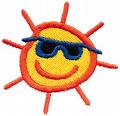 Kingsmeadows NurseryCavalry Park, Kingsmeadows Road, Peebles, EH45 9BUTelephone 01721 720175Application Form 2 – 3 yearsPersonal DetailsOther DetailsPermissionsSession RequestPlease indicate in the boxes below your preferred session days/timesPlease note:It is important to ensure that you adhere to booked session times to ensure staff:child ratios are maintained.We are a pet friendly setting; therefore your child may come in to contact with supervised animals during their time with us.  One month’s written notice is required for any reductions to sessions booked and for cancellation of nursery places.Sessions are not transferable.Children may only be collected from the setting by adults as stated in the application form, unless otherwise advised.I authorise nursery staff to take my child on trips by foot or mini bus.Information provided is held securely and used in accordance with General Data Protection Regulation (GDPR) requirements.Hair ColourHair ColourEye ColourEye ColourLanguage(s)Language(s)EthnicityEthnicityNationalityNationalityBlondeBlueChineseAfricanAfricanLight BrownGreenDutchAfro-CaribbeanBritishDark BrownGreyEnglishArabicChineseRedBrownFrenchAsianFrenchBlackOther:GermanCaucasianGermanOther:ItalianChineseIndianJapaneseIndianJapanesePolishJewishPolishSpanishMixed RaceSpanishOther:Other: Other:Emergency Medical AttentionPhotosMedication (if supplied)Website PhotosFace PaintingFacebook PhotosToothbrushingLearning Journal PhotosSun CreamLearning Journal Group PhotosTrips and Outings MorningMonTuesWedThursFriAfternoonMonTuesWedThursFri7am-12.3012.30-4pm8am-12.3012.30-5pm9am-12.3012.30-6pm